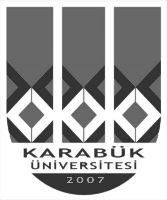 T.C.KARABÜK ÜNİVERSİTESİTEKNOLOJİ FAKÜLTESİSTAJ BAŞVURU BELGESİ (EK-I)Sayı :97317060-304.03 / 254856		Tarih: 22/02/2016Konu: Endüstri StajıSTAJ BAŞVURU BELGESİ (EK-I)Sayı :97317060-304.03 / 254856		Tarih: 22/02/2016Konu: Endüstri StajıSTAJ BAŞVURU BELGESİ (EK-I)Sayı :97317060-304.03 / 254856		Tarih: 22/02/2016Konu: Endüstri Stajı………………………………………………………………………………………………………………………………………………………………………………………………………………………………………………………………………………………………………………………………………………Fakültemiz…………………………………………………………………..…………………Bölümü ………………………………… numaralı öğrencisi ……………………………………………………’ın…….iş günü staj yapması zorunludur. Staj sigorta primi üniversitemiz tarafından yatırılacaktır. Adı geçen öğrencimizin işyerinizde staj yapması uygun görüldüğü takdirde “Staj İşyeri Kabul Belgesi (EK-II)”nin doldurularak fakültemize elden yada  posta ile gönderilmesi hususunda gereğini arz/rica ederim.                                                                                                                      E-İmzalıdır.                Prof. Dr. Raif BAYIR                                                         Prof.Dr. Mustafa YAŞAR                     Bölüm Başkanı                                                                            Dekan     Fakültemiz…………………………………………………………………..…………………Bölümü ………………………………… numaralı öğrencisi ……………………………………………………’ın…….iş günü staj yapması zorunludur. Staj sigorta primi üniversitemiz tarafından yatırılacaktır. Adı geçen öğrencimizin işyerinizde staj yapması uygun görüldüğü takdirde “Staj İşyeri Kabul Belgesi (EK-II)”nin doldurularak fakültemize elden yada  posta ile gönderilmesi hususunda gereğini arz/rica ederim.                                                                                                                      E-İmzalıdır.                Prof. Dr. Raif BAYIR                                                         Prof.Dr. Mustafa YAŞAR                     Bölüm Başkanı                                                                            Dekan     Fakültemiz…………………………………………………………………..…………………Bölümü ………………………………… numaralı öğrencisi ……………………………………………………’ın…….iş günü staj yapması zorunludur. Staj sigorta primi üniversitemiz tarafından yatırılacaktır. Adı geçen öğrencimizin işyerinizde staj yapması uygun görüldüğü takdirde “Staj İşyeri Kabul Belgesi (EK-II)”nin doldurularak fakültemize elden yada  posta ile gönderilmesi hususunda gereğini arz/rica ederim.                                                                                                                      E-İmzalıdır.                Prof. Dr. Raif BAYIR                                                         Prof.Dr. Mustafa YAŞAR                     Bölüm Başkanı                                                                            Dekan     